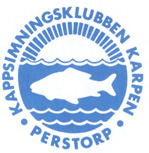 PLATS:	Ugglebadet i Perstorp. 25 m bassäng med 6 banor. Elektronisk tidtagning.Tider:	Lördagen 9 april 2016	Insim 	14.00	Ändringar	14.00	Start	15.00ANMÄLAN:	Vi ser helst att anmälning sker via Octostatistik.com, vid anmälning via Grodans anmälningsfil ska denna vara tillhanda senast sista anmälningsdag till info@kkkarpen.com, anmälningar bekräftas via mail.	                   Sista anmälningsdag 5 april.			Strykningar:	Strykningar/ändringar lämnas in senast 1 timme innan start.	Lagkapps-		Lagkappsuppställning för gren 1 och 2 lämnas in samtidigt som    uppställningar:	 strykningar och för gren 27 och 28 senast före pausen efter gren 14.	                           Poängberäkning:	6-lagserie individuellt: 13-11-10-9-8-7-6-5-4-3-2-1.	                   Lagkappen den dubbla.	Banordning:	Klubb		Bana		Poängställning	Malmö KK 2		   1		  1351	SS Iden		   2		  1080	Tyringe SS		   3		  500	Eslöv SS 	  	   4		  1229	                   KK Karpen		   5		  690	                   SK Triton 2		   6		  1351                         		UPPLYSNINGAR:	info@kkkarpen.com , Jörgen på 0702 376323, Sandra 0709 963370		GRENORDNING:			  	   Ålder:		Gren 1		4 x 50 medley F				12-13-14-15		Gren 2		4 x 50 medley P				12-13-14-15		Paus 5 minuter		Gren 3		50 frisim F					11 år och yngre		Gren 4		50 frisim P					11 år och yngre		Gren 5		100 frisim F					12-13 år		Gren 6		100 frisim P					12-13 år		Gren 7		100 frisim F					14-15 år		Gren 8		100 frisim P					14-15 år		Gren 9		50 m bröstsim F				11 år och yngre		Gren 10		50 m bröstsim P				11 år och yngre		Gren 11		100 m bröstsim F				12-13 år		Gren 12		100 m bröstsim P				12-13 år		Gren 13		100 m bröstsim F				14-15 år		Gren 14		100 m bröstsim P				14-15 år		Paus 15 minuter			Gren 15		50 m ryggsim F				11 år och yngre		Gren 16		50 m ryggsim P				11 år och yngre		Gren 17		100 m ryggsim F				12-13 år		Gren 18		100 m ryggsim P				12-13 år		Gren 19		100 m ryggsim F				14-15 år		Gren 20		100 m ryggsim P				14-15 år		Gren 21		25 m fjärilsim F				11 år och yngre		Gren 22		25 m fjärilsim P				11 år och yngre		Gren 23		50 m fjärilsim F				12-13 år		Gren 24		50 m fjärilsim P				12-13 år		Gren 25		50 m fjärilsim F				14-15 år		Gren 26		50 m fjärilsim P				14-15 år    		Paus 5 minuter		Gren 27		5 x 50 m frisim F				11-12-13-14-15		Gren 28		5 x 50 m frisim P				11-12-13-14-15